Name:______________________________________________ 			Date:_______________          Pd: ___Review for Percents and Proportions Test - Part 1Instructions: Make sure to show work for each and every problem. Include a proportion or ratio table for all problems except #4. No work, no credit.1.  In a small town, only 60% of people carry a cell phone. If there are 350 people in the small town, how many people have cell phones?2. A clothing store buys a pair of pants for $10 each. They want to mark up the price of the pair of pants by 150%. What is the new selling price of the pants?3. A person has a model car that is 5 inches long. The actual car is 9 feet long. What is the scale used for the car?4. Heather purchased a savings bond in 2000 for $100. In 2013, she wants to now know the total value of her savings bond. Find the total value of the savings bond with a simple interest rate of 3%. (I = prt)5. Jaden purchases a video game for $60 before tax, and the video game is now $64.95 with tax. What percentage of tax did Jaden pay for the video game?6. A building is 55 feet tall and casts a shadow of 33 ft. If a person casts a 3 foot shadow, how tall are they?7. Cindy took her math test and only missed 4 questions. If she made an 84%, how many questions were on the test?8.  A company can make a special type of battery. The company can make 7 batteries every 8 days. How much time will the company need to make 63 batteries?9. On its release date, a certain hard cover book cost $32. You have a coupon for the store to take 30% off the original price of the book and the sales tax is 9%. How much will you pay for this book?10. Which is the better buy? 36 soft drinks for $6.18 or 24 soft drinks for $4.0811. A store is having a sale on pants. The pants originally cost $45. If the pants go on sale for 15% off, what is the new selling price of the pants?12. Lenny went to the store and found that he could buy 3 cans of soup for $1.60. How much would Lenny spend if he wanted 51 cans of soup?13.  The following figures are similar. Find the missing side.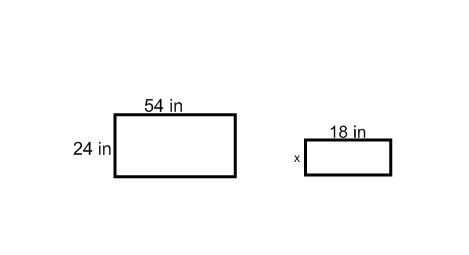 14. In a survey, 34% of kids say they will get dental braces. If nearly 5000 kids were surveyed, about how many will get dental braces?